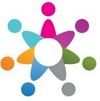 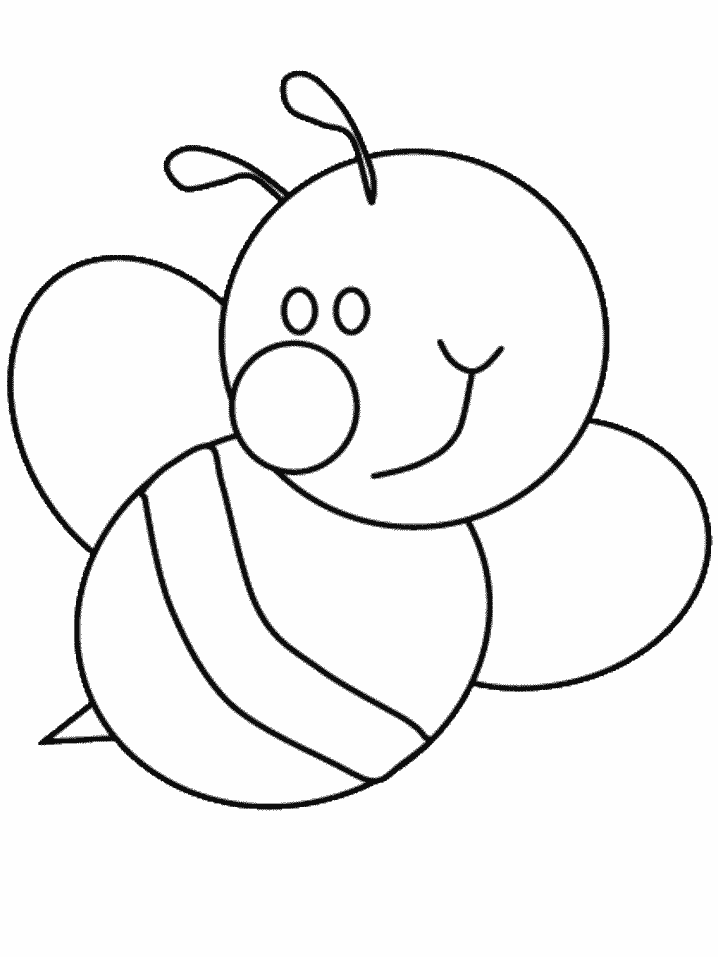 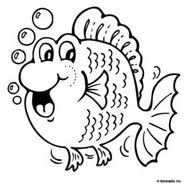 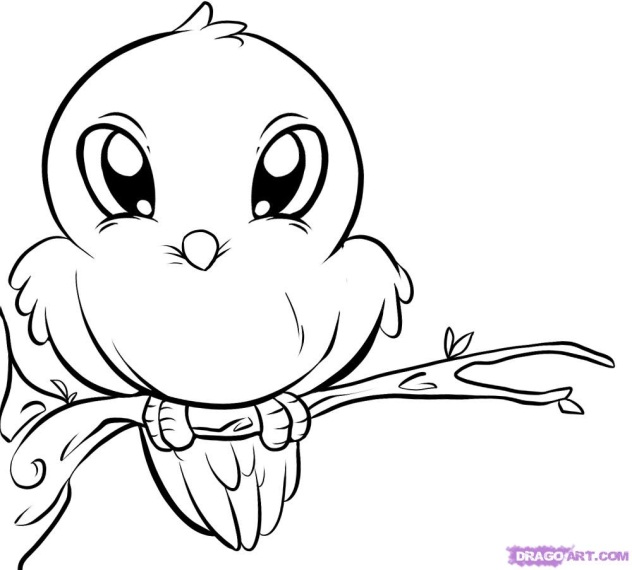 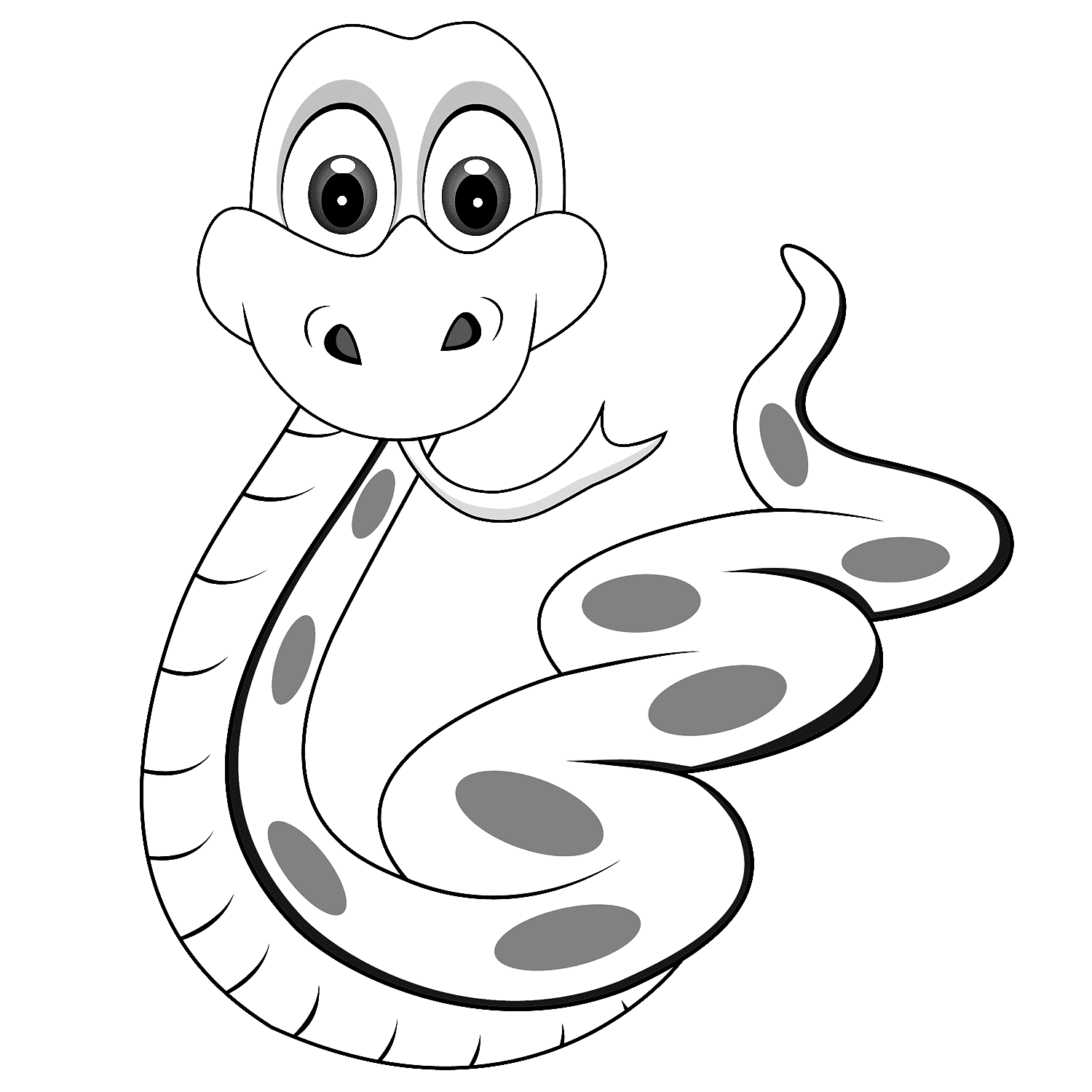 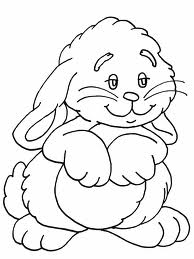 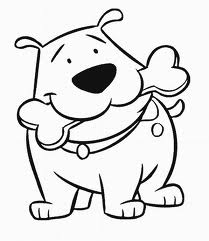 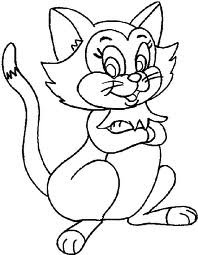 www.eegitimim.com 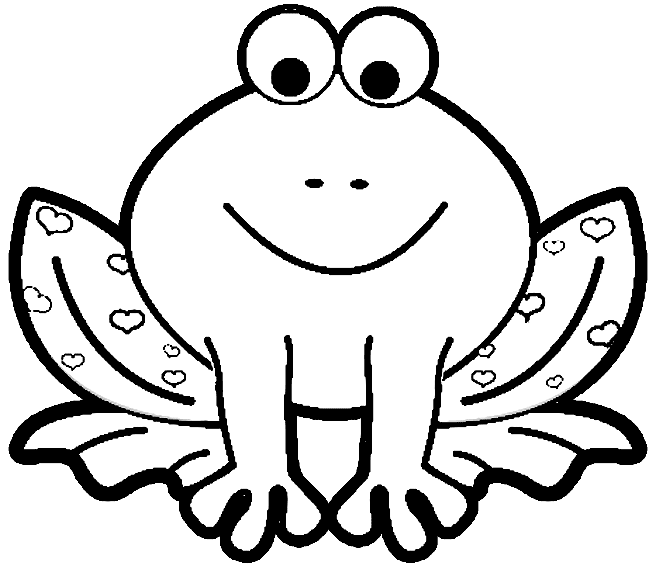 